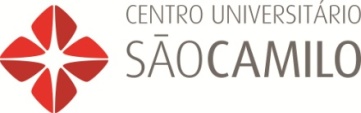 PROJETO ESPAÇO LIVRECRONOGRAMA  – CURSO DE ENGENHARIA – MÊS: 15 de Maio à 15 de Junho18/05Segunda-feira25/05Segunda-feira26/05Terça-feira28/05Quinta-feira01/06Segunda-feira11/06Quinta-feiraDisciplina: Introdução à Engenharia CivilHorários: 07h20 às 9h               20h20 às 22hLocais: sala 13/14/bloco II (matutino)Sala 1ºA (noturno)Professor: Renato PachecoTurma: 1º PPúblico alvo: alunos ensino médio/ pré-vestibularVagas: 05Disciplina: Fundamentos de ArquiteturaHorários: 07h20 às 9h               18h30 às 20h10Locais: Sala 3º (matutino)Sala 3ºB (noturno)Professor: Nelson NapolitanoTurma: 3ºPPúblico alvo: alunos ensino médio/ pré-vestibularVagas: 05Disciplina: Física IIHorário: 9h20min -11h Local: sala 3ºProfessor: Diego LibardiTurma: 3ºPPúblico alvo: alunos ensino médio/ pré-vestibularVagas: 05Disciplina: Sistema de Trasnporte e LogísticaHorários: 07h20 às 9h                18h30 às 20h10Locais: sala 7º (matutino)Sala 7º (noturno)Professor: FranciscoTurma: 7ºPPúblico alvo: alunos ensino médio/ pré-vestibularVagas: 10Disciplina: HidráulicaHorário: 07h20 às 9hLocal: Sala 5º (matutino)Professor: Hebert TorresTurma: 5º PPúblico alvo: alunos ensino médio/ pré-vestibularVagas: 10Disciplina: HidráulicaHorário: 18h30 às 20h10Local: sala 5ºA (noturno)Professor: Hebert TorresTurma: 5º PPúblico alvo: alunos ensino médio/ pré-vestibularVagas: 10